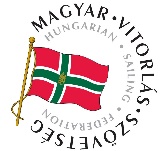 NYILATKOZAT VERSENYBEN RÉSZTVEVŐ HAJÓ FELELŐSSÉGBIZTOSÍTÁSÁRÓLKÉRJÜK NYOMTATOTT NAGYBETŰKKEL, OLVASHATÓAN KITÖLTENI!Alulírott:                      Anyja neve:Születési helye:Születési ideje:Sportegyesülete/Sportvállalkozása neve:jelen nyilatkozat aláírásával, mint a Magyar Vitorlás Szövetség (MVSz) Versenyrendszerében 2021. évben megrendezett versenyeken induló versenyző kijelentem, hogy a hajó, amellyel a versenyen indulok, mindenkori Versenyrendelkezések szabályzatban foglalt feltételeinek megfelel, azaz az MVSz Versenyrendszerében megrendezett versenyen rendelkezik érvényes felelősségbiztosítással, amely esetenként a Nemzeti osztályok- kivéve a Kalóz - és Értékelési csoportokba sorolt hajók, és a J24, Melges 24, Dragon hajók esetén legalább 50 millió forint összegig, minden más hajó esetén legalább 5 millió forint összegig, vagy ennek megfelelő értékig biztosít fedezetet.Fentieknek megfelelően kijelentem, hogy a                         nevű                lajstromszámú hajó, mellyel a versenyen indulok, rendelkezik az alábbi érvényes felelősségbiztosítással, amely megfelel a fenti előírásoknak, és a 2021. évre vonatkozólag valamennyi, az MVSZ Versenyrendszerében rendezett versenyen való részvételem esetére kiterjed.A biztosító neve:  A biztosítási kötvény száma  A biztosítási időszak kezdete:                         és vége: Tudomásul veszem, hogy a Magyar Vitorlás Szövetség (a továbbiakban: MVSZ) a 18Twww.hunsail.hu18T oldalon elérhető Adatkezelési Tájékoztató(k) szerint kezeli a személyes adataimat.Tudomásul veszem, hogy a Magyar Vitorlás Szövetség (a továbbiakban: MVSZ) a www.hunsail.hu oldalon elérhető Adatkezelési Tájékoztató(k) szerint kezeli a személyes adataimat.Hozzájárulok, hogy az MVSZ a www.hunsail.hu oldalon elérhető Adatkezelési Tájékoztató(k) szerint Jelen okirat aláírásával tudomásul veszem továbbá, hogy az MVSZ az általa szervezett sporteseményekről, különösen versenyekről kép-, illetve hangfelvételt készít jogos érdekből a versenyek eredményének dokumentálása céljából. Kijelentem, hogy az MVSZ Adatkezelési Tájékoztatóiban foglaltakat megismertem és elfogadom.2021.    																                                                                 ……….…………………………………….....    sportoló aláírásaa vitorlás versenyek szervezése és lebonyolítása céljából fenti adataimat kezelje jogszabályi kötelezettségének eleget téve, továbbá a biztosítási esemény bekövetkezte estén a biztosítási eseményben érintett felek és hatóságok részére továbbítsa. Igen Nem nevemet és email címemet közvetlen üzletszerzési céljaira felhasználja termékeivel, szolgáltatásaival kapcsolatos üzleti ajánlataival megkeressen.Igen Nem 